ΕΛΜΕ ΠΕΙΡΑΙΑ		          Κολοκοτρώνη 6, Πειραιάς		                                                              Πειραιάς,  14/02/2018         Τηλ. : 2104124810                                                                                           Πρωτ:  023Φαξ  : 2103000423e-mail : elmepeir@yahoo.gr                                                  Προς: - Συναδέλφους ΕΛΜΕ Πειραιάwww.elmepeiraia.gr      	                                          	                  	                                          	                                                                                                                   ΣΧΕΤΙΚΑ ΜΕ ΤΗ ΔΙΑΧΕΙΡΙΣΗ ΚΑΙ ΤΗ ΧΡΗΜΑΤΟΔΟΤΗΣΗ ΤΩΝ ΛΕΙΤΟΥΡΓΙΚΩΝ ΔΑΠΑΝΩΝ ΤΩΝ ΣΧΟΛΙΚΩΝ ΜΟΝΑΔΩΝ ΤΟΥ ΚΟΡΥΔΑΛΛΟΥ          Σχετικά με το ζήτημα της χρηματοδότησης των σχολείων του Κορυδαλλού και ενόψει της ενδεχόμενης αλλαγής στον τρόπο χρηματοδότησης των σχολείων, η ΕΛΜΕ Πειραιά, στην συνεδρίασή της στις 29/1, αποφάσισε το παρακάτω διεκδικητικό πλαίσιο:Άμεση χρηματοδότηση των σχολικών μονάδων με βάση τις πραγματικές τους ανάγκες. Γενναία αύξηση των δαπανών για την παιδεία, έκτακτη επιχορήγηση των σχολικών επιτροπών από τον κρατικό προϋπολογισμό. Επιπλέον επιχορήγηση των σχολείων για την κάλυψη των πρόσθετων αναγκών που προκύπτουν, παίρνοντας υπόψη τις ιδιαιτερότητες του κάθε σχολείου (π.χ. συστέγαση, δραστηριοποίηση αθλητικών – πολιτιστικών συλλόγων και άλλων οργανισμών κ.α.). Άμεση εξόφληση των μέχρι σήμερα χρεών των σχολείων (προμηθευτές, οργανισμοί κοινής ωφέλειας κ.α.) από τον προϋπολογισμό του δήμου.Πλήρης διαφάνεια στη διαχείριση των δαπανών από τη σχολική επιτροπή.Να μην ανατεθεί στους διευθυντές το σύστημα μηχανογράφησης s-management plus του οποίου η διαχείριση είναι έργο της σχολικής επιτροπής.Συναδέλφισσες, Συνάδελφοι	Η Δημοτική Αρχή του Κορυδαλλού, με το υπ' αριθμό 2335/30-01-2018 έγγραφό της ανέλαβε δημόσια μια σειρά δεσμεύσεις, όπως εξόφληση όλων των χρεών των σχολείων μέχρι 31/1, μετρητές ρεύματος στα σχολεία που φιλοξενούν αθλητικούς και πολιτιστικούς Συλλόγους κ.α.	Ωστόσο, ακόμα και αν υλοποιηθούν, οι δεσμεύσεις αυτές δεν επαρκούν, μια και η δραματική μείωση των κρατικών δαπανών για την παιδεία, η μείωση των χρημάτων προς τις σχολικές επιτροπές από όλες τις κυβερνήσεις διαχρονικά, είναι σίγουρο ότι θα φέρει ξανά τα σχολεία σε δύσκολη θέση. Τα χρήματα δε φτάνουν!	Για τον σκοπό αυτό, πρέπει να δυναμώσει ταυτόχρονα και η πάλη για την αύξηση των χρημάτων από τον κρατικό προϋπολογισμό. 	Ευθύνη σοβαρή έχουν και οι Δημοτικές Αρχές, ανάμεσά τους και ο Δήμος Κορυδαλλού, ώστε να αποκαλύπτουν τη μείωση της κρατικής χρηματοδότησης, να μην κάθονται με σταυρωμένα τα χέρια, να διεκδικούν την αύξησή της. Ταυτόχρονα, να παίρνουν όλα εκείνα τα μέτρα για την κάλυψη των αναγκών των σχολείων, με διαφάνεια, δημόσιο απολογισμό κι όχι να δημιουργούν τεράστια, υπέρογκα χρέη, όπως έχει γίνει συμβεί αυτή την στιγμή στον Κορυδαλλό (με ευθύνη της Δημοτικής Αρχής που είχε την πλήρη διαχείριση μέσω της Σχολικής Επιτροπής). Το Δ.Σ. της ΕΛΜΕ αποφασίζει να προχωρήσει: Σε παράσταση διαμαρτυρίας στην πρώτη συνεδρίαση του Δημοτικού Συμβουλίου του Δήμου Κορυδαλλού, καλώντας φορείς της εκπαιδευτικής κοινότητας, εκπαιδευτικούς, μαθητές και γονείς να πάρουν μέρος (θα σταλεί ενημερωτικό).Σε παράσταση διαμαρτυρίας στο Υπουργείο Εσωτερικών, από κοινού με άλλους φορείς, αναδεικνύοντας το τεράστιο θέμα της υποχρηματοδότησης των σχολείων και διεκδικώντας αύξηση της κρατικής χρηματοδότησης για τα σχολεία.	Απαιτούμε την ολόπλευρη στήριξη των σχολείων, ούτε ένα ευρώ από την τσέπη των γονιών για την μόρφωση των παιδιών, σχολικά κτήρια σύγχρονα, ασφαλή, πλήρως εξοπλισμένα, με μέσα και χώρους για εκπαίδευση, άθληση, πολιτισμό, σίτιση..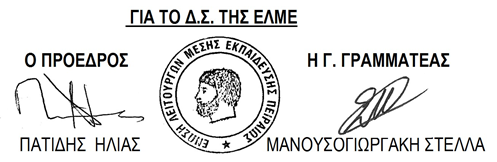 